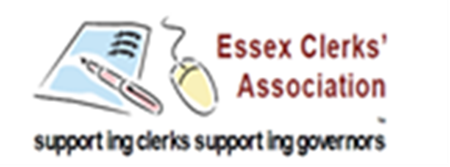 INFORMATION UPDATEThe following are links to information you might find useful for either yourself and/or your Governing Body / Board of TrusteesSchools are being urged to stop using single-use plastic items and consider environmentally-friendly alternativeshttps://www.gov.uk/government/news/schools-challenged-to-go-single-use-plastic-free-by-2022
Education Secretary stresses importance of basic life-saving skills and first aid – under plans for health education to become compulsory in all schoolshttps://www.gov.uk/government/news/damian-hinds-learning-life-saving-skills-in-school-is-crucial 
 Activity ‘passport’ to inspire schoolchildren and boost resilience - 'Passport' of activities launched to enrich children's experiences and skills, backed by the Scouts, Girlguiding and National Trust. https://www.gov.uk/government/news/activity-passport-to-inspire-schoolchildren-and-boost-resilience Update to ‘Find and Compare Schools in England’ (changes to information on SEND)https://www.compare-school-performance.service.gov.uk/Government and top sports bodies to help children play more sport - Education Secretary Damian Hinds calls on leading sporting bodies to work with schools and help more children play competitive sporthttps://www.gov.uk/government/news/government-and-top-sports-bodies-to-help-children-play-more-sport‘Preparing Your Board for the Future’ – an NGA publication on succession planninghttps://www.nga.org.uk/thenga/media/NGA-Image-Library/Staff/Succession-Planning-Dec-2018-AW.pdfProposals for secondary school pupils to learn life-saving skills and defibrillator use, due to be rolled out in 2020, will be part of the Department for Education’s plans to improve health, sex and relationships teachinghttps://www.theguardian.com/society/2019/jan/03/children-england-taught-cpr-schools-government-plansNGA launches a new Learning Link module on arts and cultural education for governors and trustees – short introductory film available at https://www.youtube.com/watch?v=2K-2Vv3CKH4Updated Privacy Notices from DfE 
https://www.gov.uk/government/publications/data-protection-and-privacy-privacy-noticesNGA published Career Guidance for Governing Boards https://www.nga.org.uk/thenga/media/NGA-Image-Library/Guidance/NGA-Careers-guidance-the-role-of-the-governing-board-final_3.pdf2017/18 Ofsted Annual Report https://assets.publishing.service.gov.uk/government/uploads/system/uploads/attachment_data/file/761606/29523_Ofsted_Annual_Report_2017-18_041218.pdfChief Inspector sets out vision for new Education Inspection Framework https://www.gov.uk/government/news/chief-inspector-sets-out-vision-for-new-education-inspection-frameworkThe Education Endowment Foundation (EEF) has released guidance to help schools engage with their parents to “improve children’s academic outcomes”. This guidance pulls together the most recent research on parental engagement supplemented with a survey of 180 schools in England and interviews with 16 educational professionals - stakeholder engagement is a core part of the governing board’s role and the NGA are seeking for this to become the forth “core function” of school governance. https://educationendowmentfoundation.org.uk/tools/guidance-reports/working-with-parents-to-support-childrens-learningESFA Academies Planning Calendar https://assets.publishing.service.gov.uk/government/uploads/system/uploads/attachment_data/file/727582/Academies_Planning_Calendar.pdfTen Steps Towards Staff Wellbeing – this resource aims to support senior leaders in schools to promote wellbeing. https://www.annafreud.org/insights/news/2018/11/ten-steps-towards-school-staff-wellbeing-resource-launched/DfE’s guidance on controlling access to school premises https://www.gov.uk/government/publications/controlling-access-to-school-premises/controlling-access-to-school-premisesDfE’s updated guidance on Health and safety: responsibilities and duties for schools https://www.gov.uk/government/publications/health-and-safety-advice-for-schools/responsibilities-and-duties-for-schoolsDfE’s updated guidance on Deals for schools: hiring supply teachers and agency workers https://www.gov.uk/guidance/deal-for-schools-hiring-supply-teachers-and-agency-workers#full-contract-details and Other Deals for Schoolshttps://www.gov.uk/government/publications/deals-for-schools/deals-for-schoolsDfE’s updated guidance on Mental Health and Behaviour in Schools https://www.gov.uk/government/publications/mental-health-and-behaviour-in-schools--2NGA guidance on how to develop good communication between MAT trustees and local academy committees https://schoolsweek.co.uk/how-to-develop-good-communication-between-mat-trustees-and-local-academy-committees/DfE’s guidance on information for primary schools about the development of an online times tables check to be administered by schools to year 4 pupils from the 2019/20 academic year onwardshttps://www.gov.uk/guidance/multiplication-tables-check-development-process?utm_source=290c31ba-3ae3-4d9d-8396-9db9446be9e3&utm_medium=email&utm_campaign=govuk-notifications&utm_content=immediate#historyDfE launches multi-million pound investment to support children's early communication skills - projects launched to improve children's early language and literacy, and boost parents' confidence with home learning https://www.gov.uk/government/news/multi-million-investment-to-support-childrens-early-communication-skillsJoint letter to all school leaders including Headteachers, Leaders of Academy Trusts and Governing Boards from the Secretary of State for Education re reducing Teacher Workload https://assets.publishing.service.gov.uk/government/uploads/system/uploads/attachment_data/file/753668/Reducing_Teacher_Workload_-_Letter_to_School_Leaders.pdfInstitute of Directors (IoD) launched a report “ Back to School – common challenges facing school governors and company directors”https://www.iod.com/Portals/0/PDFs/Campaigns%20and%20Reports/Corporate%20Governance/Back-to-School.pdf?ver=2018-10-24-085551-950The Office of National Statistics published reports on pupil absence in primary, secondary and special schools in autumn and spring terms of the 2017 to 2018 academic year https://www.gov.uk/government/statistics/pupil-absence-in-schools-in-england-autumn-term-2017-and-spring-term-2018The Key published a report on the challenges of running a rural school https://resources.thekeysupport.com/hubfs/Rural%20Schools%20Report/The%20Key_The%20Challenges%20of%20Leading%20a%20Rural%20School_Report%202018.pdf?t=15393325501Trends in School Spending: 2002-2016 https://www.gov.uk/government/publications/trends-in-school-spending-2002-to-2016Health and safety on educational visits https://www.gov.uk/government/publications/health-and-safety-on-educational-visits/health-and-safety-on-educational-visitsTeachers' pay grant methodology : Guidance for schools and local authorities on the teachers' pay grant for the financial years 2018 to 2019 and 2019 to 2020  https://www.gov.uk/government/publications/teachers-pay-grant-methodologyAcademies: making significant changes or closure by agreement: Guidance for academy trusts planning to make organisational changes or close an academy by mutual agreement with the Secretary of State https://www.gov.uk/government/publications/making-significant-changes-to-an-existing-academySchool organisation: local-authority-maintained schools: Statutory guidance about making organisation changes to local-authority-maintained schools, including school closure https://www.gov.uk/government/publications/school-organisation-maintained-schoolsUpdate to Schools financial efficiency: metric tool - a tool to provide schools in England with an indication of their efficiency compared with similar schools https://www.gov.uk/government/publications/schools-financial-efficiency-metric-toolUpdate to “What academies, free schools and colleges should publish online” https://www.gov.uk/guidance/what-academies-free-schools-and-colleges-should-publish-onlineUpdate to “What maintained schools must publish online” https://www.gov.uk/guidance/what-maintained-schools-must-publish-online